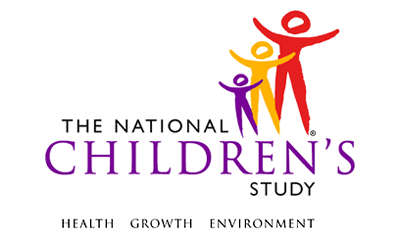 Brief Infant Toddler Social Emotional Assessment (BITSEA™) SAQ*This instrument is OMB-approved for multi-mode administration but this version of the instrument is designed for administration in this/these mode(s) only.Copyright © 2006 by Yale University and the University of Massachusetts.  All rights reserved.  Published and distributed exclusively by NCS Pearson, Inc. Normative data copyright © 2006 by Yale University and the University of Massachusetts.This page intentionally left blank.Brief Infant Toddler Social Emotional Assessment (BITSEA™) SAQTABLE OF CONTENTSGENERAL PROGRAMMER INSTRUCTIONS:	1BITSEA SAQ SPECIFICATIONS	3FOR OFFICE USE ONLY:	15This page intentionally left blank.Brief Infant Toddler Social Emotional Assessment (BITSEA™) SAQGENERAL PROGRAMMER INSTRUCTIONS:WHEN PROGRAMMING INSTRUMENTS, VALIDATE FIELD LENGTHS AND TYPES AGAINST THE MDES TO ENSURE DATA COLLECTION RESPONSES DO NOT EXCEED THOSE OF THE MDES.  SOME GENERAL ITEM LIMITS USED ARE AS FOLLOWS: Instrument Guidelines for Participant and Respondent IDs:PRENATALLY, THE P_ID IN THE MDES HEADER IS THAT OF THE PARTICIPANT (E.G. THE NON-PREGNANT WOMAN, PREGNANT WOMAN, OR THE FATHER).	POSTNATALLY, A RESPONDENT ID WILL BE USED IN ADDITION TO THE PARTICIPANT ID BECAUSE SOMEBODY OTHER THAN THE PARTICIPANT MAY BE COMPLETING THE INTERVIEW. FOR EXAMPLE, THE PARTICIPANT MAY BE THE CHILD AND THE RESPONDENT MAY BE THE MOTHER, FATHER, OR ANOTHER CAREGIVER.  THEREFORE, MDES VERSION 2.2 AND ALL FUTURE VERSIONS CONTAIN A R_P_ID (RESPONDENT PARTICIPANT ID) HEADER FIELD FOR EACH POST-BIRTH INSTRUMENT.  THIS WILL ALLOW ROCs TO INDICATE WHETHER THE RESPONDENT IS SOMEBODY OTHER THAN THE PARTICIPANT ABOUT WHOM THE QUESTIONS ARE BEING ASKED. A REMINDER:  ALL RESPONDENTS MUST BE CONSENTED AND HAVE RECORDS IN THE PERSON, PARTICIPANT, PARTICIPANT_CONSENT AND LINK_PERSON_PARTICIPANT TABLES, WHICH CAN BE PRELOADED INTO EACH INSTRUMENT.  ADDITIONALLY, IN POST-BIRTH QUESTIONNAIRES WHERE THERE IS THE ABILITY TO LOOP THROUGH A SET OF QUESTIONS FOR MULTIPLE CHILDREN, IT IS IMPORTANT TO CAPTURE AND STORE THE CORRECT CHILD P_ID ALONG WITH THE LOOP INFORMATION.  IN THE MDES VARIABLE LABEL/DEFINITION COLUMN, THIS IS INDICATED AS FOLLOWS:  EXTERNAL IDENTIFIER: PARTICIPANT ID FOR CHILD DETAIL.BITSEA SAQ SPECIFICATIONSBSS10000. Child's name: ____________________________________________BSS12000/(BITSEA_DATE_COMP). Date of test  |___|___| / |___|___|  / |___|___|___|___|BSS13000/(BITSEA_PREMATURE). Was your child born prematurely?BSS13010/(BITSEA_EXPECTED_DOB). If yes, what was the expected date of birth  |___|___| / |___|___|  / |___|___|___|___|BSS13100. Many statements describe normal feelings and behaviors, but some describe feelings and behaviors that may be problems. Please do your best to respond to every item. Please circle the ONE response that best describes your child's behavior in the LAST MONTH.BSS14000/(BITSEA_SUCCEED). Shows pleasure when he or she succeeds (for example, claps for self).BSS15000/(BITSEA_HURT_OFTEN). Gets hurt so often that you can't take your eyes off him or her.BSS16000/(BITSEA_TENSE). Seems nervous, tense, or fearful.BSS17000/(BITSEA_RESTLESS). Is restless and can't sit still.BSS18000/(BITSEA_FLW_RULES). Follows rules.BSS19000/(BITSEA_WAKES_NIGHT). Wakes up at night and needs help to fall asleep again.BSS20000/(BITSEA_TANTRUM). Cries or has a tantrum until he or she is exhausted.BSS21000/(BITSEA_AFRAID). Is afraid of certain places, animals or things.BSS22000/(BITSEA_LESS_FUN). Has less fun than other children.BSS23000/(BITSEA_LOOKS_UPSET). Looks for you (or other parent) when upset.BSS24000/(BITSEA_CRIES_LEAVE). Cries or hangs onto you when you try to leave.BSS25000/(BITSEA_SERIOUS). Worries a lot or is very serious.BSS26000/(BITSEA_LOOKS_NAME). Looks right at you when you say his or her name.BSS27000/(BITSEA_NO_REACT). Does not react when hurt.BSS28000/(BITSEA_AFFECTIONATE). Is affectionate with loved ones.BSS29000/(BITSEA_NO_TOUCH). Won't touch some objects because of how they feel.BSS30000/(BITSEA_SLP_TROUBLE). Has trouble falling asleep or staying asleep.BSS31000/(BITSEA_RUNAWAY). Runs away in public places.BSS32000/(BITSEA_PLAY_OTHERS). Plays well with other children (not including brother/sister). BSS33000/(BITSEA_PAY_ATTN). Can pay attention for a long time (other than when watching TV).BSS34000/(BITSEA_ADJCHANGE). Has trouble adjusting to changes.BSS35000/(BITSEA_HURT_HELP). Tries to help when someone is hurt (for example, gives a toy).BSS36000/(BITSEA_OFTEN_UPSET). Often gets very upset.BSS37000/(BITSEA_GAGS_FOOD). Gags or chokes on food.BSS38000/(BITSEA_IMITATE). Imitates playful sounds when you ask him or her to.BSS39000/(BITSEA_REFUSE_EAT). Refuses to eat.BSS40000/(BITSEA_HITS_OTHERS). Hits, shoves, kicks, or bites children (not including brother/sister).BSS41000/(BITSEA_DESTRUCTIVE). Is destructive. Breaks or ruins things on purpose.BSS42000/(BITSEA_POINT_FAR). Points to show you something far away.BSS43000/(BITSEA_HIT_PARENT). Hits, bites or kicks you (or other parent).BSS44000/(BITSEA_HUG_DOLL). Hugs or feeds dolls or stuffed animals.BSS45000/(BITSEA_UNHAPPY). Seems very unhappy, sad, depressed, or withdrawn.BSS46000/(BITSEA_HURT_PARENT). Purposely tries to hurt you (or other parent).BSS47000/(BITSEA_FREEZE_UPSET). When upset, get very still, freezes, or doesn't move.BSS47100. The following statements describe feelings and behaviors that can be problems for young children.  Some of the descriptions may be a bit hard to understand, especially if you have not seen the behavior in your child.  Please do your best to respond to all statements.  Please circle the ONE response that best describes your child’s behavior in the LAST MONTH.BSS48000/(BITSEA_SPECIAL_ORDER). Puts things in a special order over and over and gets upset if he or she is interrupted.BSS49000/(BITSEA_REPEAT_ACTION). Repeats the same action or phrase over and over without enjoyment. BSS50000/(BITSEA_REPEAT_MOVEMENT). Repeats a particular movement over and over (like rocking, spinning). BSS51000/(BITSEA_UNAWARE). Spaces out. Is totally unaware of what's happening around him or her.BSS52000/(BITSEA_NO_EYE). Does not make eye contact.BSS53000/(BITSEA_NO_PHYSICAL). Avoids physical contact.BSS54000/(BITSEA_HURTS_SELF). Hurts self on purpose (for example, bangs his or her head).BSS55000/(BITSEA_NOT_EDIBLE). Eats or drinks things that are not edible (like paper or paint). BSS56000/(BITSEA_WORRY_BEHAVE). How worried are you about your child's behavior, emotions, or relationships?BSS57000/(BITSEA_WORRY_LANG). How worried are you about your child's language development?FOR OFFICE USE ONLY:FOU01000/(P_ID). Child's Participant ID: ______________________________________FOU02000/(R_P_ID). Parent/Caregiver ID: __________________________________Event Category:Time-BasedEvent:12M, 30MAdministration:N/AInstrument Target:ChildInstrument Respondent:Primary CaregiverDomain:Neuro-PsychosocialDocument Category:Scored AssessmentMethod:Self-AdministeredMode (for this instrument*):In-Person, PAPIOMB Approved Modes:In-Person, PAPI;
Phone, PAPIEstimated Administration Time:9 minutesMultiple Child/Sibling Consideration:Per ChildSpecial Considerations:N/AVersion:2.0MDES Release:4.0DATA ELEMENT FIELDSMAXIMUM CHARACTERS PERMITTEDDATA TYPEPROGRAMMER INSTRUCTIONSADDRESS AND EMAIL FIELDS100CHARACTERUNIT AND PHONE FIELDS10CHARACTER_OTH AND COMMENT FIELDS255CHARACTERLimit text to 255 charactersFIRST NAME AND LAST NAME30CHARACTERLimit text to 30 charactersALL ID FIELDS36CHARACTERZIP CODE5NUMERICZIP CODE LAST FOUR4NUMERICCITY50CHARACTERDOB AND ALL OTHER DATE FIELDS (E.G., DT, DATE, ETC.)10NUMERICCHARACTERDISPLAY AS MM/DD/YYYYSTORE AS YYYY-MM-DDHARD EDITS:MM MUST EQUAL 01 TO 12DD  MUST EQUAL 01 TO 31YYYY MUST BE BETWEEN 1900 AND CURRENT YEAR.TIME VARIABLESTWO-DIGIT HOUR AND TWO-DIGIT MINUTE, AM/PM DESIGNATIONNUMERICHARD EDITS:HOURS MUST BE BETWEEN 00 AND 12; MINUTES MUST BE BETWEEN 00 AND 59SOURCEBrief Infant Toddler Social Emotional Assessment (BITSEA™), Margaret J. Briggs-Gowan and Alice S. Carter, Pearson Education, Inc.LabelCodeGo ToYes1No2BSS13100SOURCEBrief Infant Toddler Social Emotional Assessment (BITSEA™), Margaret J. Briggs-Gowan and Alice S. Carter, Pearson Education, Inc.SOURCEBrief Infant Toddler Social Emotional Assessment (BITSEA™), Margaret J. Briggs-Gowan and Alice S. Carter, Pearson Education, Inc.SOURCEBrief Infant Toddler Social Emotional Assessment (BITSEA™), Margaret J. Briggs-Gowan and Alice S. Carter, Pearson Education, Inc.LabelCodeGo ToNot true/Rarely0Somewhat true/Sometimes1Very true/Often2SOURCEBrief Infant Toddler Social Emotional Assessment (BITSEA™), Margaret J. Briggs-Gowan and Alice S. Carter, Pearson Education, Inc.LabelCodeGo ToNot true/Rarely0Somewhat true/Sometimes1Very true/Often2SOURCEBrief Infant Toddler Social Emotional Assessment (BITSEA™), Margaret J. Briggs-Gowan and Alice S. Carter, Pearson Education, Inc.LabelCodeGo ToNot true/Rarely0Somewhat true/Sometimes1Very true/Often2SOURCEBrief Infant Toddler Social Emotional Assessment (BITSEA™), Margaret J. Briggs-Gowan and Alice S. Carter, Pearson Education, Inc.LabelCodeGo ToNot true/Rarely0Somewhat true/Sometimes1Very true/Often2SOURCEBrief Infant Toddler Social Emotional Assessment (BITSEA™), Margaret J. Briggs-Gowan and Alice S. Carter, Pearson Education, Inc.LabelCodeGo ToNot true/Rarely0Somewhat true/Sometimes1Very true/Often2SOURCEBrief Infant Toddler Social Emotional Assessment (BITSEA™), Margaret J. Briggs-Gowan and Alice S. Carter, Pearson Education, Inc.LabelCodeGo ToNot true/Rarely0Somewhat true/Sometimes1Very true/Often2SOURCEBrief Infant Toddler Social Emotional Assessment (BITSEA™), Margaret J. Briggs-Gowan and Alice S. Carter, Pearson Education, Inc.LabelCodeGo ToNot true/Rarely0Somewhat true/Sometimes1Very true/Often2SOURCEBrief Infant Toddler Social Emotional Assessment (BITSEA™), Margaret J. Briggs-Gowan and Alice S. Carter, Pearson Education, Inc.LabelCodeGo ToNot true/Rarely0Somewhat true/Sometimes1Very true/Often2SOURCEBrief Infant Toddler Social Emotional Assessment (BITSEA™), Margaret J. Briggs-Gowan and Alice S. Carter, Pearson Education, Inc.LabelCodeGo ToNot true/Rarely0Somewhat true/Sometimes1Very true/Often2SOURCEBrief Infant Toddler Social Emotional Assessment (BITSEA™), Margaret J. Briggs-Gowan and Alice S. Carter, Pearson Education, Inc.LabelCodeGo ToNot true/Rarely0Somewhat true/Sometimes1Very true/Often2SOURCEBrief Infant Toddler Social Emotional Assessment (BITSEA™), Margaret J. Briggs-Gowan and Alice S. Carter, Pearson Education, Inc.LabelCodeGo ToNot true/Rarely0Somewhat true/Sometimes1Very true/Often2SOURCEBrief Infant Toddler Social Emotional Assessment (BITSEA™), Margaret J. Briggs-Gowan and Alice S. Carter, Pearson Education, Inc.LabelCodeGo ToNot true/Rarely0Somewhat true/Sometimes1Very true/Often2SOURCEBrief Infant Toddler Social Emotional Assessment (BITSEA™), Margaret J. Briggs-Gowan and Alice S. Carter, Pearson Education, Inc.LabelCodeGo ToNot true/Rarely0Somewhat true/Sometimes1Very true/Often2SOURCEBrief Infant Toddler Social Emotional Assessment (BITSEA™), Margaret J. Briggs-Gowan and Alice S. Carter, Pearson Education, Inc.LabelCodeGo ToNot true/Rarely0Somewhat true/Sometimes1Very true/Often2SOURCEBrief Infant Toddler Social Emotional Assessment (BITSEA™), Margaret J. Briggs-Gowan and Alice S. Carter, Pearson Education, Inc.LabelCodeGo ToNot true/Rarely0Somewhat true/Sometimes1Very true/Often2SOURCEBrief Infant Toddler Social Emotional Assessment (BITSEA™), Margaret J. Briggs-Gowan and Alice S. Carter, Pearson Education, Inc.LabelCodeGo ToNot true/Rarely0Somewhat true/Sometimes1Very true/Often2SOURCEBrief Infant Toddler Social Emotional Assessment (BITSEA™), Margaret J. Briggs-Gowan and Alice S. Carter, Pearson Education, Inc.LabelCodeGo ToNot true/Rarely0Somewhat true/Sometimes1Very true/Often2SOURCEBrief Infant Toddler Social Emotional Assessment (BITSEA™), Margaret J. Briggs-Gowan and Alice S. Carter, Pearson Education, Inc.LabelCodeGo ToNot true/Rarely0Somewhat true/Sometimes1Very true/Often2SOURCEBrief Infant Toddler Social Emotional Assessment (BITSEA™), Margaret J. Briggs-Gowan and Alice S. Carter, Pearson Education, Inc.PARTICIPANT INSTRUCTIONSCircle Not Applicable if there is no contact with other childrenLabelCodeGo ToNot true/Rarely0Somewhat true/Sometimes1Very true/Often2Not Applicable-7SOURCEBrief Infant Toddler Social Emotional Assessment (BITSEA™), Margaret J. Briggs-Gowan and Alice S. Carter, Pearson Education, Inc.LabelCodeGo ToNot true/Rarely0Somewhat true/Sometimes1Very true/Often2SOURCEBrief Infant Toddler Social Emotional Assessment (BITSEA™), Margaret J. Briggs-Gowan and Alice S. Carter, Pearson Education, Inc.LabelCodeGo ToNot true/Rarely0Somewhat true/Sometimes1Very true/Often2SOURCEBrief Infant Toddler Social Emotional Assessment (BITSEA™), Margaret J. Briggs-Gowan and Alice S. Carter, Pearson Education, Inc.LabelCodeGo ToNot true/Rarely0Somewhat true/Sometimes1Very true/Often2SOURCEBrief Infant Toddler Social Emotional Assessment (BITSEA™), Margaret J. Briggs-Gowan and Alice S. Carter, Pearson Education, Inc.LabelCodeGo ToNot true/Rarely0Somewhat true/Sometimes1Very true/Often2SOURCEBrief Infant Toddler Social Emotional Assessment (BITSEA™), Margaret J. Briggs-Gowan and Alice S. Carter, Pearson Education, Inc.LabelCodeGo ToNot true/Rarely0Somewhat true/Sometimes1Very true/Often2SOURCEBrief Infant Toddler Social Emotional Assessment (BITSEA™), Margaret J. Briggs-Gowan and Alice S. Carter, Pearson Education, Inc.LabelCodeGo ToNot true/Rarely0Somewhat true/Sometimes1Very true/Often2SOURCEBrief Infant Toddler Social Emotional Assessment (BITSEA™), Margaret J. Briggs-Gowan and Alice S. Carter, Pearson Education, Inc.LabelCodeGo ToNot true/Rarely0Somewhat true/Sometimes1Very true/Often2SOURCEBrief Infant Toddler Social Emotional Assessment (BITSEA™), Margaret J. Briggs-Gowan and Alice S. Carter, Pearson Education, Inc.PARTICIPANT INSTRUCTIONSCircle Not Applicable if there is no contact with other childrenLabelCodeGo ToNot true/Rarely0Somewhat true/Sometimes1Very true/Often2Not Applicable-7SOURCEBrief Infant Toddler Social Emotional Assessment (BITSEA™), Margaret J. Briggs-Gowan and Alice S. Carter, Pearson Education, Inc.LabelCodeGo ToNot true/Rarely0Somewhat true/Sometimes1Very true/Often2SOURCEBrief Infant Toddler Social Emotional Assessment (BITSEA™), Margaret J. Briggs-Gowan and Alice S. Carter, Pearson Education, Inc.LabelCodeGo ToNot true/Rarely0Somewhat true/Sometimes1Very true/Often2SOURCEBrief Infant Toddler Social Emotional Assessment (BITSEA™), Margaret J. Briggs-Gowan and Alice S. Carter, Pearson Education, Inc.LabelCodeGo ToNot true/Rarely0Somewhat true/Sometimes1Very true/Often2SOURCEBrief Infant Toddler Social Emotional Assessment (BITSEA™), Margaret J. Briggs-Gowan and Alice S. Carter, Pearson Education, Inc.LabelCodeGo ToNot true/Rarely0Somewhat true/Sometimes1Very true/Often2SOURCEBrief Infant Toddler Social Emotional Assessment (BITSEA™), Margaret J. Briggs-Gowan and Alice S. Carter, Pearson Education, Inc.LabelCodeGo ToNot true/Rarely0Somewhat true/Sometimes1Very true/Often2SOURCEBrief Infant Toddler Social Emotional Assessment (BITSEA™), Margaret J. Briggs-Gowan and Alice S. Carter, Pearson Education, Inc.LabelCodeGo ToNot true/Rarely0Somewhat true/Sometimes1Very true/Often2SOURCEBrief Infant Toddler Social Emotional Assessment (BITSEA™), Margaret J. Briggs-Gowan and Alice S. Carter, Pearson Education, Inc.LabelCodeGo ToNot true/Rarely0Somewhat true/Sometimes1Very true/Often2SOURCEBrief Infant Toddler Social Emotional Assessment (BITSEA™), Margaret J. Briggs-Gowan and Alice S. Carter, Pearson Education, Inc.SOURCEBrief Infant Toddler Social Emotional Assessment (BITSEA™), Margaret J. Briggs-Gowan and Alice S. Carter, Pearson Education, Inc.LabelCodeGo ToNot true/Rarely0Somewhat true/Sometimes1Very true/Often2SOURCEBrief Infant Toddler Social Emotional Assessment (BITSEA™), Margaret J. Briggs-Gowan and Alice S. Carter, Pearson Education, Inc.LabelCodeGo ToNot true/Rarely0Somewhat true/Sometimes1Very true/Often2SOURCEBrief Infant Toddler Social Emotional Assessment (BITSEA™), Margaret J. Briggs-Gowan and Alice S. Carter, Pearson Education, Inc.LabelCodeGo ToNot true/Rarely0Somewhat true/Sometimes1Very true/Often2SOURCEBrief Infant Toddler Social Emotional Assessment (BITSEA™), Margaret J. Briggs-Gowan and Alice S. Carter, Pearson Education, Inc.LabelCodeGo ToNot true/Rarely0Somewhat true/Sometimes1Very true/Often2SOURCEBrief Infant Toddler Social Emotional Assessment (BITSEA™), Margaret J. Briggs-Gowan and Alice S. Carter, Pearson Education, Inc.LabelCodeGo ToNot true/Rarely0Somewhat true/Sometimes1Very true/Often2SOURCEBrief Infant Toddler Social Emotional Assessment (BITSEA™), Margaret J. Briggs-Gowan and Alice S. Carter, Pearson Education, Inc.LabelCodeGo ToNot true/Rarely0Somewhat true/Sometimes1Very true/Often2SOURCEBrief Infant Toddler Social Emotional Assessment (BITSEA™), Margaret J. Briggs-Gowan and Alice S. Carter, Pearson Education, Inc.LabelCodeGo ToNot true/Rarely0Somewhat true/Sometimes1Very true/Often2SOURCEBrief Infant Toddler Social Emotional Assessment (BITSEA™), Margaret J. Briggs-Gowan and Alice S. Carter, Pearson Education, Inc.LabelCodeGo ToNot true/Rarely0Somewhat true/Sometimes1Very true/Often2SOURCEBrief Infant Toddler Social Emotional Assessment (BITSEA™), Margaret J. Briggs-Gowan and Alice S. Carter, Pearson Education, Inc.LabelCodeGo ToNot at all worried1A little worried2Worried3Very worried4SOURCEBrief Infant Toddler Social Emotional Assessment (BITSEA™), Margaret J. Briggs-Gowan and Alice S. Carter, Pearson Education, Inc.LabelCodeGo ToNot at all worried1A little worried2Worried3Very worried4SOURCEBrief Infant Toddler Social Emotional Assessment (BITSEA™), Margaret J. Briggs-Gowan and Alice S. Carter, Pearson Education, Inc.